ДИВНОМОРСКОЕГостевой дом «Наталья»Местоположение:  Гостевой дом располагается в центральной части курортного посёлка Дивноморское, в районе с развитой инфраструктурой.  В шаговой доступности от дома и по дороге на море множество кафе, магазинов, мини-рынок, торговые точки, остановка городского транспорта, Дворец культуры, кинотеатр, зал «Олимпийский», сбербанк, но это не помешает отдыхающим насладиться тишиной и покоем. 
      На ухоженной, утопающей в зелени территории гостевого дома есть стилизованные зоны отдыха, где каждый сможет насладиться тишиной, прохладой и чистым горным воздухом. Дополнительно к услугам отдыхающих: оборудованная зона барбекю.   Расстояние до моря 5-10 минут неспешной ходьбы.Размещение: номера «стандарт»  В каждом номере телевизор, кондиционер, холодильник,  туалет, душ.Вода холодная, горячая - постоянно. Балкон/терраса.Имеется интернет Wi-Fi.Есть стоянка для машин.Питание: Имеется кухня со всем необходимым для самостоятельного приготовления пищи.
Пляж: Широкий благоустроенный мелкогалечный пляж. ОТКРЫТОЕ МОРЕ!!!  Цена указана на 1 человека в USD(оплачивается принимающей стороне)  *Детям до 12 лет при размещении на основном месте скидка 10 долларовДополнительно оплачивается тур.услуга – 50,00 бел.руб./ 25,00 бел.руб. - дети до 7 лет.Внимание!!!Туристическая фирма оставляет за собой право, в случае причин непреодолимого характера, вносить некоторые изменения в программу тура без уменьшения общего объема и качества услуг, в том числе предоставлять замену отеля на равнозначный. Туристическое агентство не несет ответственности за задержки на границах и пробки на дорогах.Стоимость указана за 1 чел. в у.е. ($) (включено проживание и проезд по территории России, оплачивается принимающей стороне)ДИВНОМОРСКОЕГостевой дом «Наталья»Местоположение:  Гостевой дом располагается в центральной части курортного посёлка Дивноморское, в районе с развитой инфраструктурой.  В шаговой доступности от дома и по дороге на море множество кафе, магазинов, мини-рынок, торговые точки, остановка городского транспорта, Дворец культуры, кинотеатр, зал «Олимпийский», сбербанк, но это не помешает отдыхающим насладиться тишиной и покоем. 
      На ухоженной, утопающей в зелени территории гостевого дома есть стилизованные зоны отдыха, где каждый сможет насладиться тишиной, прохладой и чистым горным воздухом. Дополнительно к услугам отдыхающих: оборудованная зона барбекю.   Расстояние до моря 5-10 минут неспешной ходьбы.Размещение: номера «стандарт»  В каждом номере телевизор, кондиционер, холодильник,  туалет, душ.Вода холодная, горячая - постоянно. Балкон/терраса.Имеется интернет Wi-Fi.Есть стоянка для машин.Питание: Имеется кухня со всем необходимым для самостоятельного приготовления пищи.
Пляж: Широкий благоустроенный мелкогалечный пляж. ОТКРЫТОЕ МОРЕ!!!  Цена указана на 1 человека в USD(оплачивается принимающей стороне)  *Детям до 12 лет при размещении на основном месте скидка 10 долларовДополнительно оплачивается тур.услуга – 50,00 бел.руб./ 25,00 бел.руб. - дети до 7 лет.Внимание!!!Туристическая фирма оставляет за собой право, в случае причин непреодолимого характера, вносить некоторые изменения в программу тура без уменьшения общего объема и качества услуг, в том числе предоставлять замену отеля на равнозначный. Туристическое агентство не несет ответственности за задержки на границах и пробки на дорогах.Стоимость указана за 1 чел. в у.е. ($) (включено проживание и проезд по территории России, оплачивается принимающей стороне)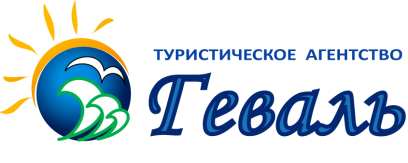                    г.Витебск, пр-т Черняховского, 5;тел/факс:(0212) 622 000, тел:(0212) 633 000;                   МТС  (029) 214 00 00                    www.geval.by : e-mail:geval_tur@mail.ruДаты тураКол-во ночейСтандартСтандартСтандартРебёнокдо 5 летбез местаДаты тураКол-во ночей2-х местныйДоп. кровать в 2-х мест. номере  ребёнку до 12 лет3-хместныйРебёнокдо 5 летбез местаДаты тураКол-во ночей2-х местныйДоп. кровать в 2-х мест. номере  ребёнку до 12 лет3-хместныйРебёнокдо 5 летбез места31.05-(01.06-11.06)-12.061023516023513010.06-(11.06-21.06)-22.061024517024513020.06-(21.06-01.07)-02.071025017525013030.06-(01.07-11.07)-12.071029518029515010.07-(11.07-21.07)-22.071030518030515020.07-(21.07-31.07)-01.081031018531015030.07-(31.07-10.08)-11.081031018531015009.08-(10.08-20.08)-21.081031018531015019.08-(20.08-30.08)-31.081031018531015029.08-(30.08-09.09)-10.091025517025513008.09-(09.09-19.09)-20.0910245160245130                   г.Витебск, пр-т Черняховского, 5;тел/факс:(0212) 622 000, тел:(0212) 633 000;                   МТС  (029) 214 00 00                    www.geval.by : e-mail:geval_tur@mail.ruДаты тураКол-во ночейСтандартСтандартСтандартРебёнокдо 5 летбез местаДаты тураКол-во ночей2-х местныйДоп. кровать в 2-х мест. номере  ребёнку до 12 лет3-хместныйРебёнокдо 5 летбез местаДаты тураКол-во ночей2-х местныйДоп. кровать в 2-х мест. номере  ребёнку до 12 лет3-хместныйРебёнокдо 5 летбез места31.05-(01.06-11.06)-12.061023516023513010.06-(11.06-21.06)-22.061024517024513020.06-(21.06-01.07)-02.071025017525013030.06-(01.07-11.07)-12.071029518029515010.07-(11.07-21.07)-22.071030518030515020.07-(21.07-31.07)-01.081031018531015030.07-(31.07-10.08)-11.081031018531015009.08-(10.08-20.08)-21.081031018531015019.08-(20.08-30.08)-31.081031018531015029.08-(30.08-09.09)-10.091025517025513008.09-(09.09-19.09)-20.0910245160245130